Р А С П О Р Я Ж Е Н И Е 29 декабря  2018 года  №22Об утверждении плана  закупок товаров, работ, услуг для обеспечения нужд субъекта Российской Федерации и муниципальных нужд на 2019 финансовый год и на плановый период 2020 и 2021 годов           В соответствии с ч.ч.10,15 ст.21 Федерального закона от 05.04.2013г. № 44-ФЗ «О контрактной системе в сфере закупок товаров, работ, услуг для обеспечения государственных и муниципальных нужд», Постановлением Правительства Российской Федерации от 21.11.2013 N 1044 "О требованиях к формированию, утверждению и ведению планов-графиков закупок товаров, работ, услуг для обеспечения нужд субъекта Российской Федерации и муниципальных нужд, а также требованиях к форме планов-графиков закупок товаров, работ, услуг» утвердить план-график закупок товаров, работ, услуг для обеспечения нужд субъекта Российской Федерации и муниципальных нужд на 2019 финансовый год и на плановый  период  2020 и 2021 годов в соответствии с Приложением 1 к настоящему распоряжению.        Контроль за исполнением настоящего распоряжения оставляю за собой.       Распоряжение  вступает в силу со дня его подписания.         Глава сельского поселения                                                      Гильманшина Г.А.БАШҠОРТОСТАН РЕСПУБЛИКАҺЫАСҠЫН  РАЙОНЫМУНИЦИПАЛЬ РАЙОНЫНЫҢКӨНГӘК АУЫЛ СОВЕТЫАУЫЛ  БИЛӘМӘҺЕ ХАКИМИӘТЕ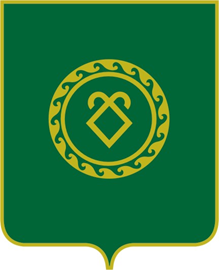 РЕСПУБЛИКА  БАШКОРТОСТАНАДМИНИСТРАЦИЯСЕЛЬСКОГО ПОСЕЛЕНИЯКУНГАКОВСКИЙ СЕЛЬСОВЕТМУНИЦИПАЛЬНОГО РАЙОНААСКИНСКИЙ РАЙОН